CPG Title 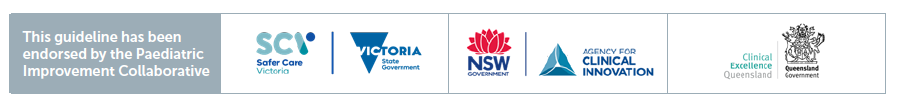 See also	hyperlinks to the most relevant (usually 2-3) related CPGs and/or important state/national resources(further hyperlinks can be included in Additional notes at bottom)Key Points3-4 key points: if a clinician only reads the key points section, what are the points of this CPG to ensure safe and effective management. 3-4 key points3-4 key points3-4 key pointsBackgroundNo more than 1-2 paragraphs explaining what the condition is, preferably bullet points Define non-standard abbreviations Often information that doesn’t belong clearly in other sections but is required to follow the guideline  IndicationsBullet pointsContraindicationsBullet pointsIf applicable, consider indicating if relative or absoluteincluding ‘lack of appropriate experience/supervision’ Potential ComplicationsBullet pointsEquipmentThis needs to include a range of equipment options e.g. different types of LP needles, as availability differs throughout the stateAre there images or a video that would be helpful in the CPG – discuss with CPG early as can be developed, if isn’t already available)Analgesia, Anesthesia, SedationThis needs to mention if there needs to be an anaesthetist or doctor competent with airway management prior to sedationMedication. – use AMH doses Specific contraindications to analgesia/sedationMany hospitals have their own ED sedation guidelines – eg intranasal fentanyl, IM ketamine, can include the statement: Please refer to local protocols for sedation guideline specific to your health service.Procedure – step by stepUsually bullet pointsDiagrams may be helpfulSpecific Considerations and Challengese.g. particular patient groups, particular indications, emergency v plannedPost-Procedure Care and Discharge instructionsUsually bullet pointsAlternatives if procedure not successfulConsider consultation with local paediatric team whenAdvice regarding escalation of careConsider transfer whenAdvice regarding escalation of care beyond local centreFor emergency advice and paediatric or neonatal ICU transfers, see Retrieval ServicesConsider discharge whenAdvice regarding criteria for discharge and follow upParent information(KHI if available - if no KHI available, link to relevant NSW or Qld parent info, Parent resources page for sites)Additional notesAdditional helpful information if applicableLast updated Month YearReference ListIn a numbered listIn alphabetical order by authorCalibri 12See Reference guidance document in Confluence http://webdocs.rch.org.au:8090/display/CPG/Approach+to+CPG+review